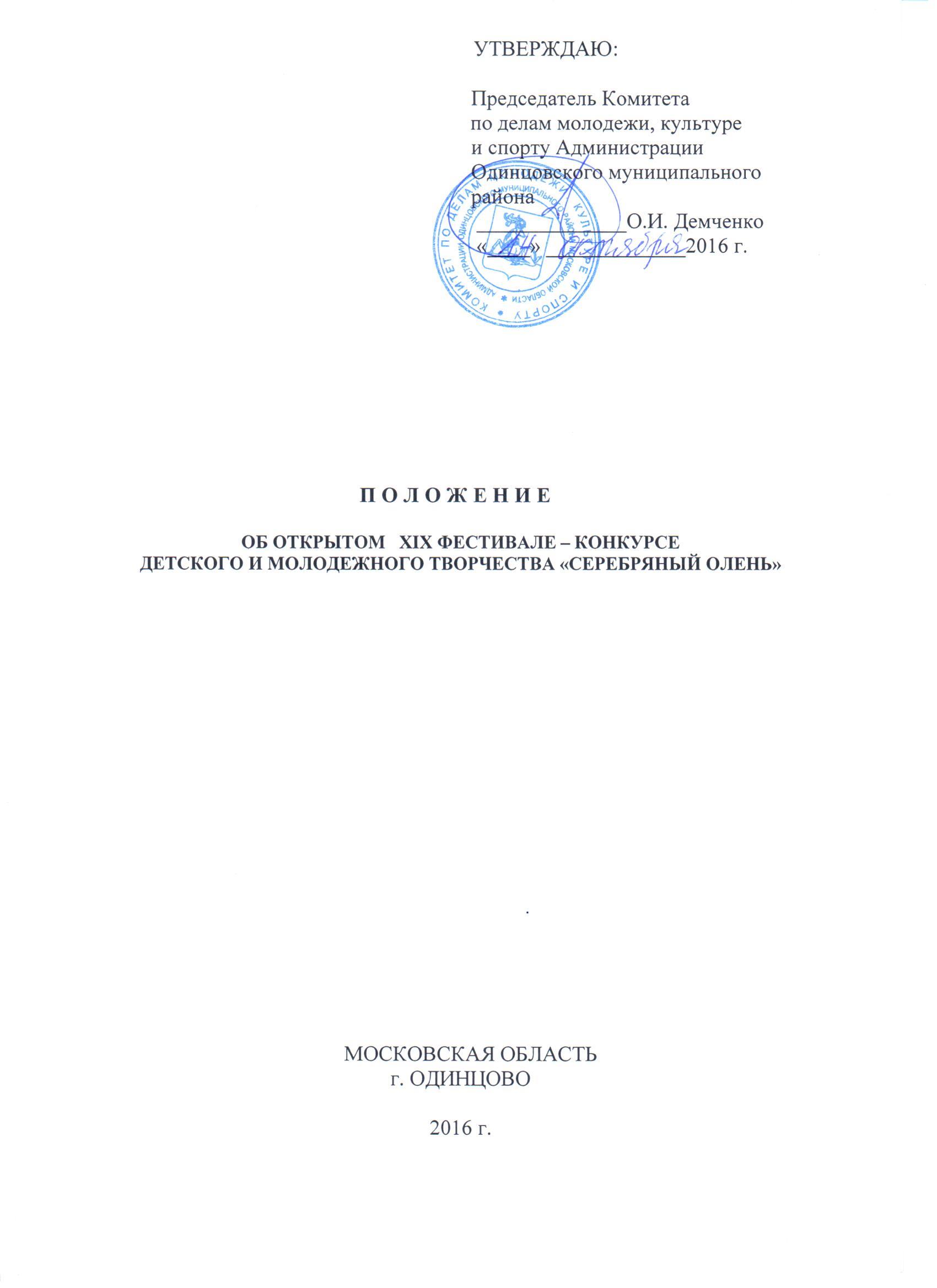         Учредителем Открытого фестиваля-конкурса детского и молодежного               творчества «Серебряный олень» являются Администрация Одинцовского     муниципального района Московской области, Комитет по делам, молодежи, культуре и спорту Администрации Одинцовского муниципального района.1. ЦЕЛИ И ЗАДАЧИЦелью проведения Открытого фестиваля-конкурса является приобщение     подрастающего поколения к ценностям отечественной и зарубежной художественной культуры, привлечение внимания к классическому и современному искусству, народному творчеству.1.2.Задачи фестиваля-конкурса:Придание дополнительного импульса развитию детского и молодежного творчества в Одинцовском муниципальном районе.Поддержка талантливой молодежи, выявление лучших исполнителей и творческих коллективов.Воспитание у подрастающего поколения потребности к самореализации.Обмен творческим опытом работы и расширение культурных связей между коллективами.Совершенствование мастерства и повышение исполнительского уровня участников конкурса.2. УСЛОВИЯ ПРОВЕДЕНИЯ КОНКУРСА2.1.  В фестивале принимают участие творческие коллективы и отдельные исполнители учреждений культуры, дополнительного образования всех форм собственности Одинцовского муниципального района и других муниципальных образований Московской области, победители конкурсов, самодеятельные исполнители и коллективы,  творческие объединения.2.2.   Фестиваль-конкурс проводится по следующим номинациям:         2.2.1. Вокал:       -  эстрадный;       -  академический;       -  народный.        2.2.2. Хореография: - народный танец; - классический танец; - современный танец.  2.2.3. Театральное искусство, художественное чтение;
2.2.4. Изобразительное искусство, декоративно-прикладное искусство; 
 2.3.   Фестиваль-конкурс проводится по пяти возрастным категориям:          Для номинаций: вокал, хореография, театральное искусство:          Младшая группа                                 7 - 9 лет;          Средняя   группа                                 10 - 12 лет;                Старшая   группа                                13 -17 лет;          Молодежь                                            18-30 лет.          Для номинаций: изобразительное и декоративно-прикладное искусство          Первая младшая группа                      5-7 лет          Вторая младшая группа                      8-10 лет          Средняя группа                                    11-13 лет          Старшая группа                                   14-17 лет          Молодежь                                             18-30 лет Программные требования      На фестиваль представляются:вокал – (академический, народный, эстрадный) – 1 произведение длительностью не более 6 минут, хореография – (народный, классический, современный) танец  - 1 произведение длительностью не более 8 минут;театральные коллективы – 1 конкурсная работа (длительностью до 15 мин.); изобразительное (живопись, графика, композиция), декоративно-прикладное искусство (мелкая пластика, папье-маше, вышивка, роспись, мозаика, бумажная пластика и т.п.) – 2 конкурсные работы (одна из которых посвящена году экологии); На выставку принимаются работы формата А-3, А-2. Работы  должны быть оформлены в облегченные рамы  (пластик) с завесами и шнуром, с этикеткой в нижнем углу на лицевой стороне. На этикетке должны указываться: Ф.И., возраст конкурсанта Название работы, материал, год исполнения;Ф.И.О. педагога (полностью)Наименование учреждения, творческого объединенияКонкурсные работы по изобразительному искусству принимаются с 21 по 24 ноября с 10.00. до 17.00, конкурсные работы по ДПИ  24 ноября с 10.00. до 17.00. по адресу: г. Одинцово, ул. Бирюзова, д.30, МБУ «Культурно-спортивный центр Одинцовского муниципального района».      Телефон: 8(495)-596-42-47; 8(495)-596-42-23;  3. ПОРЯДОК ПРОВЕДЕНИЯ ФЕСТИВАЛЯ – КОНКУРСА3.1. Для участия в конкурсе необходимо за 2 недели предоставить следующие документы:Заполненный в установленной форме заявочный лист на каждого участника в печатном виде.Приложенные к заявке: копия свидетельства о рождении или копия паспорта;В заявочном листе на ансамбль, хореографический или театральный коллектив указывается численный состав и дата  рождения каждого участника (приложение в печатном виде формат А-4).Заявки принимаются до 08 ноября 2016 года по адресу: г. Одинцово, ул. Молодежная, 36а. Комитет по делам молодежи, культуре и спорту (каб. 4). Электронная почта: pls2006@mail.ru3.2. От  учреждения  допускается участие не более пяти конкурсантов в каждой                            номинации не зависимо от возрастных групп. 3.3. Для вокалистов и вокальных ансамблей недопустимо использование  плюсовых фонограмм и бэк-вокала. 3.4. Оргкомитет оставляет за собой право отклонить заявку на участие в случае нарушения условий  конкурса, вносить изменения и  дополнения в порядок проведения фестиваля-конкурса. 3.5.  Дата и место проведения: 12 ноября - 11.00. – Торжественное открытие. Конкурс театральных коллективов, художественное чтение. МБУ КДТ «Театральный центр «Жаворонки».  (Одинцовский район, с. Жаворонки,   въезд с улицы Железнодорожная, д.17);18 ноября  - 11.00. – конкурс вокалистов - академический вокал.МАУДО Одинцовская детская музыкальная школа, (г. Одинцово,  ул. Советская, д. 26);20 ноября -11.00.  - конкурс хореографических коллективов  МУП «Районный дом культуры и творчества» (ГДО) (г. Одинцово,  ул. Маршала  Жукова, д. 26).25 ноября - 10.00. - изобразительное и декоративно - прикладное искусство.МБУ «Культурно-спортивный центр Одинцовского муниципального района» (г. Одинцово, ул. Бирюзова, д. 30); 27 ноября - 11.00 – конкурс   вокалистов - народный  и эстрадный вокал.МБУККТ «Культурно-спортивный комплекс «Назарьевский» (Одинцовский район, пос. Назарьево, д. 39.). Гала-концерт  - Награждение лауреатов Открытого фестиваля - конкурса  детского и молодежного творчества «Серебряный олень», дата по  уточнению.КРИТЕРИИ ОЦЕНКИпрофессионализм исполнения;сценическая культура; актерское мастерство;постановка;оригинальность;образная выразительность, эмоциональность;использование выразительных и оригинальных средств (реквизит);костюм;новизна и техническая сложность репертуара;соответствие исполняемого  репертуара возрасту;выполнение условий конкурса.5. НАГРАЖДЕНИЕ УЧАСТНИКОВ ФЕСТИВАЛЯ -  КОНКУРСА5.1. Награждение производится в каждой номинации и возрастной группе.5.2.Участникам конкурса, получившим 1, 2, 3 места, присваивается звание –          «ЛАУРЕАТ»  Открытого Фестиваля-конкурса детского и молодежного    творчества «Серебряный олень» 1, 2 или 3 степени, возможно присуждение   СПЕЦИАЛЬНОГО ПРИЗА ГЛАВЫ ОДИНЦОВСКОГО МУНИЦИПАЛЬНОГО РАЙОНА (номинация - изобразительное (живопись, графика, композиция), декоративно-прикладное искусство  Соискателями на приз могут претендовать участники, проживающие в Одинцовском районе.                 5.3. Жюри. -  Членами жюри являются  высокопрофессиональные специалисты по видам искусств.                 -  Жюри имеет право:- не присуждать все дипломы и соответствующие им звания лауреатов; - делить призовое место между несколькими участниками.  5.4.Решение жюри по итогам конкурса окончательно и обсуждению не   подлежит.6. ОРГКОМИТЕТ ФЕСТИВАЛЯ – КОНКУРСА       6.1.Для проведения фестиваля-конкурса создается оргкомитет, который определяет порядок и сроки проведения, формирует жюри.6.2.Оргкомитет оставляет за собой право отклонить заявку на участие в  случае нарушения условий  конкурса.Адрес оргкомитета: 143000,  Московская область, г. Одинцово,  ул. Молодежная, д. 36а.   Телефон: 8(495)593-23-05;  8 (495)593-18-75 (Комитет по делам молодежи, культуре  и спорту   Администрации Одинцовского муниципального   района).   Положение опубликовано  на сайте http://kdmks.ruСОСТАВ ОРГКОМИТЕТА:ПРЕДСЕДАТЕЛЬ - Савилов Виталий Викторович, заместитель руководителя Администрации Одинцовского муниципального района;СОПРЕДСЕДАТЕЛЬ – Демченко Олег Иванович -  Председатель Комитета по делам молодежи, культуре и спорту Администрации Одинцовского муниципального района.ЧЛЕНЫ ОРГКОМИТЕТА:Захарова Лидия Филипповна – заместитель председателя Комитета по делам молодежи, культуре и спорту Администрации Одинцовского муниципального района;Станкевич Ирина Анатольевна – Консультант отдела культуры и туризма Комитета делам молодежи, культуре и спорту Администрации Одинцовского муниципального района; Портнова Светлана Павловна – старший инспектор отдела  культуры и туризма Комитета делам молодежи, культуре и спорту Администрации Одинцовского муниципального района; Громова Татьяна Константиновна – заведующая секцией вокально - хоровых дисциплин методического объединения, директор Новогородковской детской школы искусств «Лира»;Трушникова Елена Николаевна – заведующая секцией  художественных дисциплин методического объединения, преподаватель художественного отделения  Одинцовской детской школы искусств «Классика»; Храмченкова  Елена Николаевна – заведующая хореографической секцией методического объединения, заведующий хореографическим отделением МАОУДОД   Одинцовской детской школы искусств «Классика»;Кобецкая Ольга Николаевна – Директор МБУК КДТ «Театральный центр «Жаворонки», руководитель театра-студии «Крылья».                                                                          Вокал, хореография, театральное искусствоЗ А Я В К А___________________________________________________________________________           (муниципальное образование, наименование учреждения, общественной организации, творческого объединения)               направляет для участия в Открытом XIX фестивале - конкурсе                детского и молодежного творчества «Серебряный олень»                              (название коллектива или Ф.И.О. исполнителя)Номинация_______________________________________________________Руководитель_____________________________________________________________________________________________________________________                        (должность, Ф.И.О., образование (по специальности), контактный телефон)Количество направляемых на фестиваль участников____________________Дата и год  рождения_____________________________________________Возрастная группа ________________________________________________                                                              (младшая, средняя, старшая, молодежь)Название произведения______________________________________________Автор___________________________________________________________Продолжительность выступления___________________________________Использование фонограммына CD, флеш-карта ________________________________________ Аккомпанемент___________________________________________________Необходимый реквизит_________________________________________________________Дата подачи заявки_______________________________________________Подпись_____________________________________/____________________/печать (при наличии)Изобразительное искусство,
 декоративно-прикладное искусствоЗАЯВКА___________________________________________________________________________           (муниципальное образование, наименование учреждения, общественной организации, творческого объединения)               направляет для участия в Открытом XIX  фестивале - конкурсе                детского и молодежного творчества «Серебряный олень»                              (название коллектива или Ф.И.О. конкурсанта)Номинация ______________________________________________________Руководитель_____________________________________________________________________________________________________________________                        (должность, Ф.И.О., контактный телефон)Количество направляемых на фестиваль участников____________________Возрастная группа________________________________________________Дата и год рождения_____________________________________________      Название работы:              1._____________________________________________                               2.______________________________________________Год выполнения работы____________________________________________Необходимый реквизит___________________________________________Дата подачи заявки________________________________________________Подпись_____________________________________/____________________/печать (при наличии)